МУНИЦИПАЛЬНОЕ КАЗЕННОЕ УЧРЕЖДЕНИЕ КУЛЬТУРЫ«НАУРСКАЯ ЦЕНТРАЛИЗОВАННАЯ БИБЛИОТЕЧНАЯ СИСТЕМА»366128 ЧР, Наурский район, ст. Наурская, ул. Лермонтова 39 Тел/факс (871-43) 2-22-49         «23» сентября 2019 год                                                                               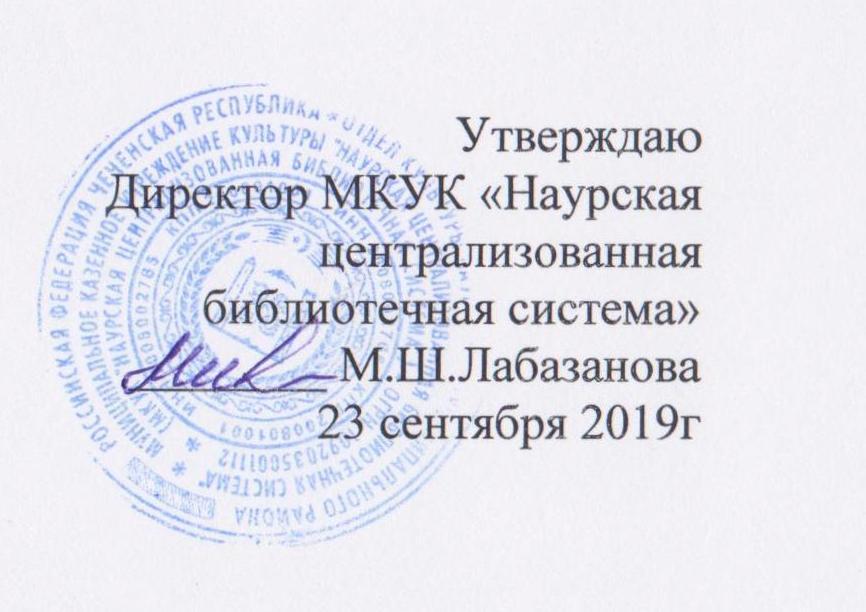 ОТЧЕТо работе МКУК «Наурская ЦБС» по противодействию коррупции за 3 квартал 2019 годаЗа истекший период проведено мероприятий___29___, в них приняло участие __569____человек.10 июля работники Чернокозовской библиотеки-филиал №5 в рамках антикоррупционного воспитания провели беседу «Что может сделать каждый из нас в борьбе с коррупцией?». Библиотекарь рассказала об истории коррупции, о причинах ее возникновения, факторах, способствующих ее развитию. Присутствующие высказали свое мнение о том, что каждый может сделать в борьбе с коррупцией.Присутствовало – 9 человек.15 июля в Калиновской библиотеке-филиал №1 провели информационный час «Что нужно знать о коррупции». Библиотекарь провела для слушателей небольшой экскурс в историю коррупции. Это явление в истории человечества наблюдается с самых древних времён, в России первые упоминания о коррупции, которая определялась словом «мздоимство» исходят из русских летописей. Ведущая рассказала о том, что такое коррупция, о формах коррупции. Молодёжь узнала, что к формам коррупции относятся: взятка, растрата, шантаж, вымогательство. В конце мероприятия всем были розданы буклеты «Что нужно знать о коррупции». На мероприятие была также представлена книжная выставка «Мир коррупции». Присутствовало 12 человек.31 июля в Ищерской библиотеке-филиал №4 состоялась беседа «Жить честно! Возможно-ли?»Библиотекарь рассказала присутствующим о причинах и существующих формах коррупции, а также обратила их внимание на то, что пока они, может быть, не задумывались над этими вопросами, но рано или поздно всем придется сделать нравственный выбор и решить, как жить, и не просто жить, а жить достойно, то есть в соответствии с нравственными и правовыми критериями. Присутствовало 38 человек.5 августа в целях сформирования у молодежи представление о том, что такое коррупция, и ознакомления с причинами возникновения коррупции, в Левобережненской библиотеке –филиал №9 состоялась беседа «Молодежь против коррупции».  На мероприятии присутствовала молодежь. Участники беседы с интересом приняли участие в обсуждении коррупционной составляющей современного общества, интересовались видами коррупции и выразили желание оказывать всяческое содействие в противодействии коррупции. В качестве иллюстрации коррупции, как одного из самых серьезных препятствий для экономического и политического развития России, заведующая библиотекой привела ряд многочисленных примеров – самых громких в нашей стране за последние несколько лет коррупционных дел высокопоставленных чиновников, принесших миллиардные убытки стране. Молодые люди готовы выступить против коррупции, что обусловлено их верой в перемены и сопровождается способностью действовать. Цель мероприятия — воспитание ценностных установок и развитие способностей, необходимых для формирования у молодых людей гражданской позиции в отношении коррупции. Присутствовало-11 человек 14 августа в ЦРБ был проведен диспут: «Расскажу я тебе о коррупции» для работников ЦДЮТ и ДДТ. Сотрудники библиотеки рассказали работникам ЦДЮТ, какие виды коррупции существуют, о том, что означают слова коррупция и мздоимство, почему коррупция относится к категории преступлений против государственной власти, как надо бороться с коррупцией, какие меры помогли бы государству бороться с коррупцией и др.  Участники обсудили формы коррупции и особенности ее проявления в различных сферах жизни общества, причинах и социально опасных и вредных последствиях этого явления. В рамках встречи прошла презентация книжной выставки «Коррупция- за и против». На выставке представлены были книги и материалы периодических изданий со статьями о коррупции, о целенаправленных мерах по ее предотвращению. У выставки был проведен обзор литературы. Присутствовало – 26 человек24 августа в   рамках антикоррупционного воспитания в Чернокозовской библиотеке-филиал №5 прошла   беседа- диалог «По законам справедливости».  Противостояние коррупции дело всего общества.  Присутствующие познакомились с историей борьбы с коррупцией в России, высказали свое мнение и позицию по отношению к данному вопросу. Библиотекарь познакомила присутствующих с   мерами, принимаемыми государством для предотвращения этого негативного явления в обществе.Присутствовало – 8 человек  24 августа в Ново-Солкушинской библиотеке-филиале №12 прошла беседа «В паутине коррупции».  Библиотекарь рассказала об истории возникновения коррупции, видами коррупции, причинами их возникновения и с мерами, принимаемыми для предотвращения этого негативного явления в обществе. Участники мероприятия обсудили формы и особенности проявления коррупции в различных сферах жизни общества. В ходе мероприятия были приведены исторические примеры проявления коррупционных преступленийи их последствия для страны. Присутствовало- 16 человек. 28 августа в Николаевской библиотеке-филиал №6 прошла беседа «Победим коррупцию вместе» с учащимися старших классов. В ходе беседы, которая сопровождалась обзором литературы, с учащимися обсуждались такие вопросы: что такое коррупция, уровень коррупции в России, последствия коррупции, негативные эффекты, которые оказывает коррупция на различные сферы жизни общества. В ходе обсуждения, ребята пришли к мнению, что коррупция ослабляет демократию и правопорядок, что ведет к нарушениям прав человека, искажает рыночные механизмы, ухудшает качество жизни людей, способствует организационной преступности, терроризму и другим угрозам международной безопасности.Присутствовало- 18 человек10 сентября работники библиотеки и СДК провели информационный час «Коррупция и ответственность за коррупционные деяния» для учащихся 6а класса. Библиотекарь познакомила ребят с понятиями «коррупция», «взятка», «вымогатель».  Ведущая рассказала о причинах возникновения коррупции, и о том, какие меры принимаются правительством по борьбе с ней.Цель: воспитание у детей антикоррупционного мировоззрения, что противостояние коррупции дело всего общества и каждого человека, в частности. Присутствовало -	18 человек19 сентября в Чернокозовской библиотеке-филиал   ф№5 была проведена беседа «Коррупция – СТОП». Читатели библиотеки узнали, что означает слово коррупция, каковы причины и как можно с ней бороться, почему коррупция относится к категории преступлений, и какой вред она приносит стране и каждому человеку в отдельности. В завершении сделали вывод, что коррупция – одна из главных проблем современного общества. Проявление коррупции является очень волнующим вопросом для нашей страны, и с каждым годом коррупция принимает все больший оборот. Масштабы распространения коррупции не сокращаются, а увеличиваются. Информация о данной проблеме является важной и значимой для всех. Начинать формировать антикоррупционное поведение у учащихся необходимо уже с младшего возраста. Присутствовало-21 человек.20 сентября в НЦРБ была проведена беседа-дискуссия: «Коррупция в России – пути решения проблемы»с учащимися школы №1. Старшеклассникам рассказали об историиявлением коррупции и с историей борьбы с коррупцией в России и противодействия коррупции в разных странах, высказывали собственное мнение и позиции по отношению к этому вопросу. Цель: воспитывать нетерпимость к проявлениям коррупции, формирование гражданской позиции в отношении коррупции. В ходе беседы, учащиеся сами предлагали пути, решения искоренения этой проблемы. Мероприятие было дополнено видео просмотром «История коррупция в России» Присутствовало -29человек30 сентября   в Ново-Солкушинской библиотеке-филиале №12, для широкого круга читателей, проведен правовой урок «Правовое государство и борьба с коррупцией». Библиотекарь рассказала ребятам, что такое коррупция, о причинах ее возникновения, факторах, способствующих ее развитию; какие преступления можно назвать коррупционными, и какая мера наказания грозит нарушителям закона. Ребята узнали, как решается проблема коррупции в разных странах, пытались раскрыть пути и способы борьбы с коррупцией; приняли активное участие в обсуждении вопросов: «Каковы причины коррупции?» «Надо ли бороться с коррупцией и как?» «Приходилось ли вам встречаться с проявлением коррупции?».   Присутствовало 28 человек.Зав. МБО МКУК «Наурская ЦБС»   Молочаева Л.Г.